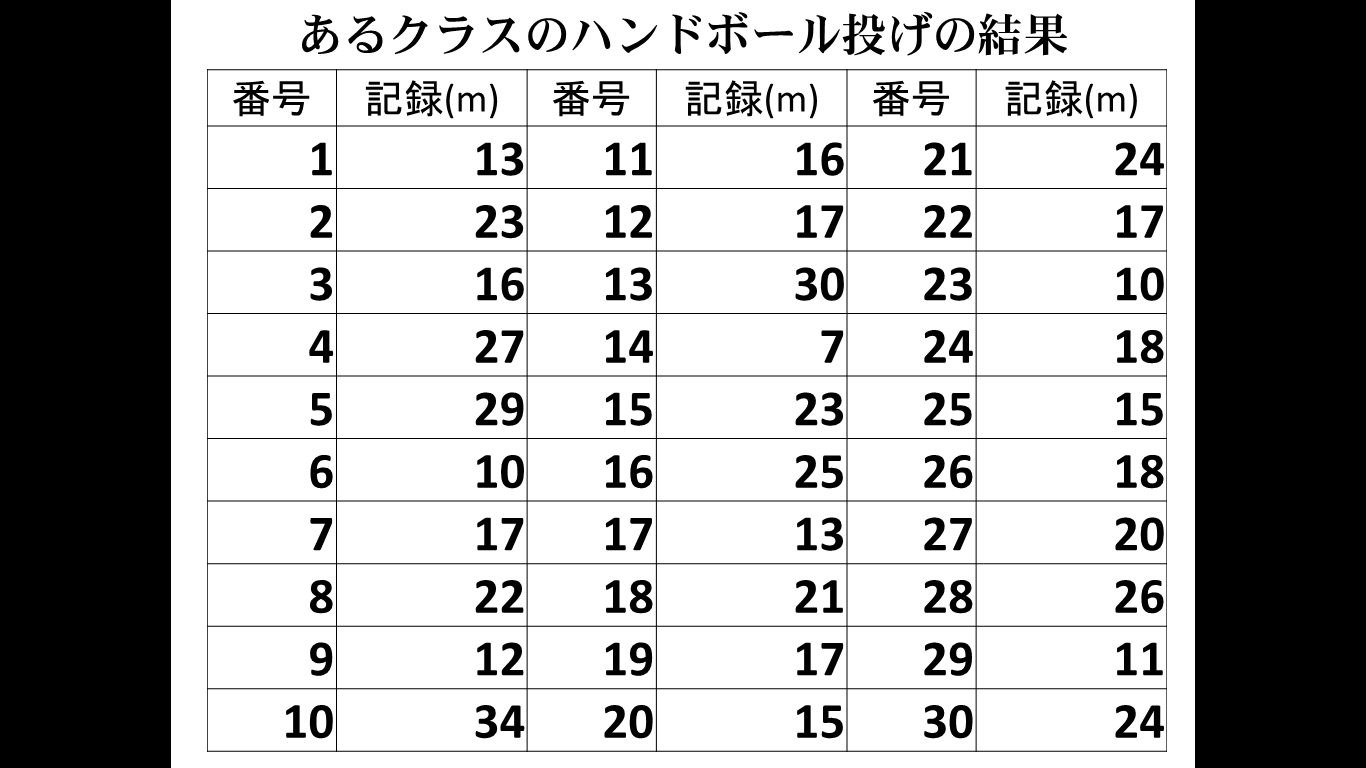 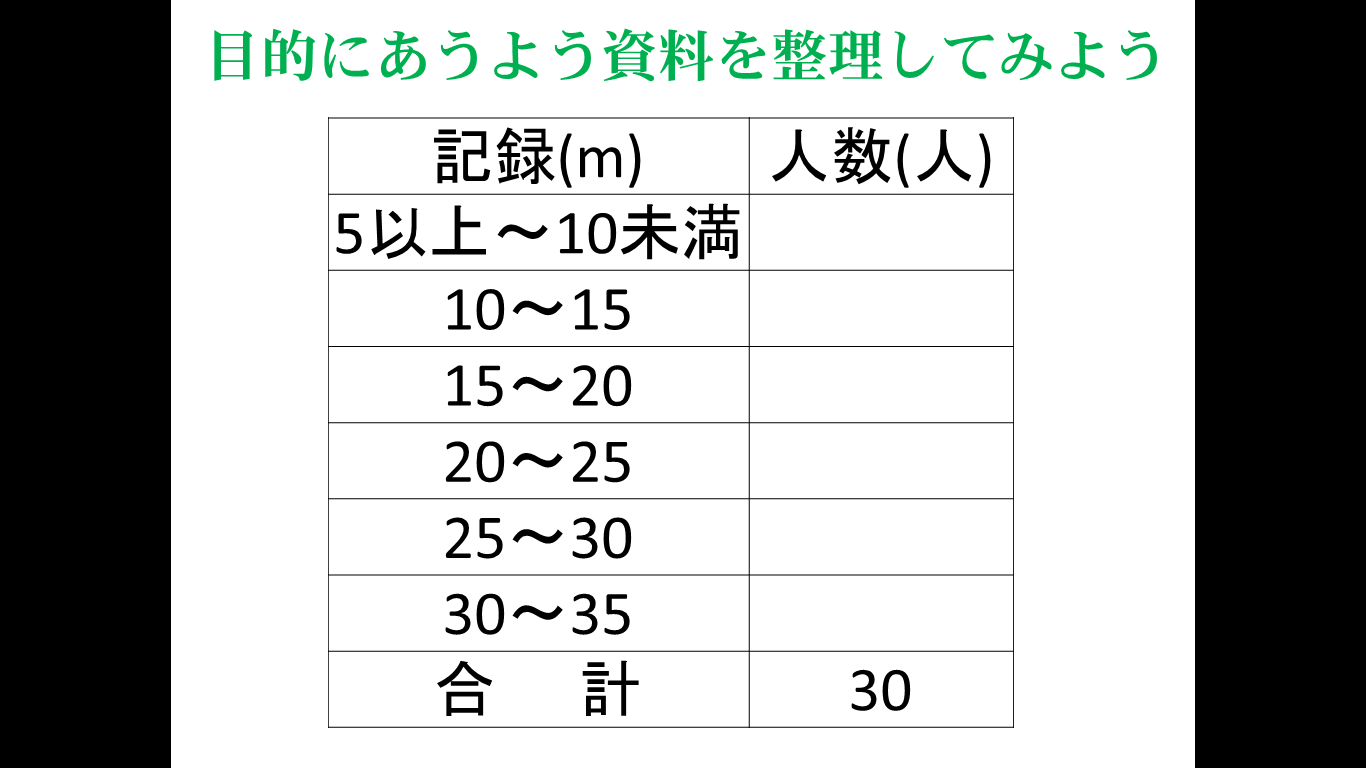 グラフに表そう！　　　　　　  　 5　　　10　 　15  　 20 　　25　 　 30　   35                                                        記録(m)